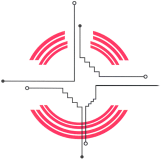 Program Review TemplateProgram reviewed: School/department: Department Chairperson: Self-Study Team members: Semester/year: Directions: Persons and groups as indicated below need to complete assigned sections by deadlines specified by the Program Review Committee.CURRICULUMProgram description and degree checklist (Self-Study Team)Alignment with University mission and strategic plan (Self-Study Team)STUDENT DATAEnrollment (Institutional Research)Retention (Institutional Research)Graduates (Institutional Research)Student satisfaction (Institutional Research)Job placement (Career Services)PROGRAM ASSESSMENT AND IMPROVEMENTSLearning outcomes, measures, and results (Self-Study Team)Program improvements based on assessment results (Self-Study Team)STRENGTHS AND CHALLENGESWhat are the program's strengths? (Self-Study Team)What opportunities exist to extend existing strengths? (Self-Study Team)What are the program's challenges? (Self-Study Team)What are plans for overcoming the challenges? (Self-Study Team)Describe improvements that can only be addressed through additional resources (Self-Study Team)FACULTYFaculty demographics (Human Resource)RECOGNITIONFaculty accomplishments (Self-Study Team)Program recognition (Self-Study Team)COSTProgram efficacy (Business Office)Sustainability (Business Office)ACTION PLANImprovements plan (Self-Study Team)Navajo Technical Universityhttp://www.navajotech.eduhttp://www.navajotech.eduP.O. Box 849; Crownpoint, NM 87313(505) 786-4100Fall 2016Fall 2017Fall 2018Fall 2015Fall 2016Fall 2017AY 15-16AY 16-17AY 17-18AY 15-16AY 16-17AY 17-18Full-timeAdjunctTotalAY 15-16AY 16-17AY 17-18AY 15-16AY 16-17AY 17-18